О назначении публичных слушаний	В соответствии  с Федеральным  законом от 06.10.2003 № 131- ФЗ  «Об общих принципах организации местного самоуправления  в Российской Федерации»,  статьей 14 Устава Урмарского района Чувашской Республики	ПОСТАНОВЛЯЮ:Назначить публичные слушания в зале заседаний  администрации Урмарского района в форме   слушания с участием представителей общественности Урмарского района    на 11 часов 00 минут   28 марта  2022 года по вопросу: «Об утверждении отчета об исполнении районного бюджета Урмарского района Чувашской Республики за 2021 год» (отчет  прилагается).Отделу организационно-контрольной работы и информационного обеспечения  управления делами администрации Урмарского района опубликовать настоящее постановление  и прилагаемый  проект  не позднее, чем за 7 дней до проведения слушаний. Глава Урмарского района -председатель Урмарского районного Собрания депутатов                                                                                                Ю.А.ИвановВасильева Ирина Николаевна8(835 44) 2-14-16ГЛАВА  УРМАРСКОГО РАЙОНА ЧУВАШСКОЙ РЕСПУБЛИКИ – ПРЕДСЕДАТЕЛЬ УРМАРСКОГО РАЙОННОГО СОБРАНИЯ ДЕПУТАТОВПОСТАНОВЛЕНИЕ04.03.2022  №  4пос.Урмары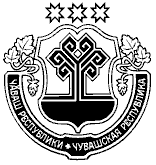 Ч+ВАШ РЕСПУБЛИКИН В+РМАР РАЙОН ПУ+Л+Х/ - В+РМАР РАЙОН  ДЕПУТАЧ/СЕН ПУХ+В/Н ПРЕДСЕДАТЕЛ/ЙЫШ+НУ04.03.2022      4  №  В=рмар поселок\